CO ROBIMY W MIESIĄCU MARCU:Poznajemy różne gatunki zwierząt żyjących na świecie oraz warunków niezbędnych do ich rozwoju;Ukazujemy różnice w budowie dzikich zwierząt zwracamy uwagę na ich sposób poruszania się i odżywiania;Ćwiczymy umiejętność posługiwania się liczebnikiem głównym sześć oraz liczebnikiem porządkowym szósty;Bawimy się kolorami – utrwalamy kolory podstawowe, tworzymy kolory pochodne, poznajemy różne barwy i ich  nazwy;Poznajemy zjawiska atmosferyczne charakterystyczne dla okresu przedwiośnia;Poznajemy znaczenia przysłowia „W marcu jak w garncu;Poznajemy proces powstawania deszczu;Porządkujemy zbiory według malejącej i wzrastającej liczebności;Poszukujemy w otoczeniu oznak wiosny;Rozpoznajemy i nazywamy ptaki przylatujące do kraju w okresie wiosny;Utrwalamy wygląd i nazwy pierwszych wiosennych kwiatów;Zakładamy „zielony ogródek”;Wdrażamy dzieci do zdrowego stylu życia, promujemy zdrowe odżywianie – wykonujemy kanapki z wykorzystaniem wiosennych nowalijek;Wzbogacamy wiedzę na temat polskich zwyczajów ludowych – uczestniczymy w uroczystym pochodzie z okazji pożegnania Zimy i powitania Wiosny;Poznajemy pracę ogrodnika, jego wygląd i narzędzia pracy;Wzbogacamy słownik czynny o nazwy czynności wykonywanych wiosną w polu i w ogrodzie;Komponujemy obrazy z figur geometrycznych na podany temat;Doskonalimy umiejętność analizy i syntezy sylabowej wyrazów, wyróżniamy głoski w nagłosie i wygłosie w wyrazach;Stosujemy pojęcia: szeroki, szerszy, najszerszy, wąski, węższy, najwęższy;TEMATY KOMPLEKSOWE:Zwierzęta na świecie.W świecie kolorów.Nadchodzi wiosna.Nadeszła wiosna.Wiosna w ogrodzie.PIOSENKA PT.: „CZTERY ZIELONE SŁONIE”Były raz sobie cztery słonie,
Małe, wesołe, zielone słonie,
Każdy z kokardką na ogonie,
Hej, cztery słonie !

I poszły sobie w daleki świat,
W daleką drogę, wesoły świat,
Hej, świeci słońce, wieje wiatr,
A one idą w świat.

Ref:
Cztery słonie, zielone słonie,
każdy kokardkę ma na ogonie,
Ten pyzaty, ten smarkaty,
Kochają się jak wariaty!

Płyną przez morza cztery słonie,
Małe, wesołe, zielone słonie,
Oj, gwałtu rety jeden tonie,
Smarkaty tonie!

Na pomoc biegną mu wszystkie wnet,
Za trąbę ciągną go i za grzbiet,
i wyciągnęły z wody go,
Wiec strasznie rade są!

Ref:
Cztery słonie, zielone słonie,
każdy kokardkę ma na ogonie,
Ten pyzaty, ten smarkaty,
Kochają się jak wariaty!PIOSENKA PT.: „KOLOROWE KREDKI”Kolorowe kredki
W pudełeczku noszę,
Kolorowe kredki
Bardzo lubią mnie.
Kolorowe kredki,
Kiedy je poproszę
Namalują wszystko, to co chcę.

Namalują domek
I na płocie kota
I wesołe słonko
Na pochmurne dni.
A, gdy w kosmos lecieć
Przyjdzie mi ochota,
Prawdziwą rakietę namalują mi.

Kolorowe kredki
W pudełeczku noszę,
Kolorowe kredki bardzo lubią mnie.
Kolorowe kredki,
Kiedy je poproszę
Namalują wszystko, to co chcę.

Kiedy jestem smutny
Zawsze mnie pocieszą.
Siadamy przy stole i one i ja.
Malują cudaki,
Małpy takie śmieszne,
Słonia na huśtawce
I w rakiecie lwa.	https://www.youtube.com/watch?v=W_M5PTTPScsPIOSENKA E. ZAWISTOWSKIEJ I S. MARCINIAK„WIOSNA W BŁĘKITNEJ SUKIENCE”Wiosna w błękitnej sukience
bierze krokusy na ręce.
Wykąpie je w rosie świeżej
i w nowe płatki ubierze.ref: Wiosna buja w obłokach,
wiosna płynie wysoko,
wiosna chodzi po drzewach,
wiosna piosenki śpiewa.Potem z rozwianym warkoczem
niebem powoli gdzieś kroczy.
Wysyła promyki słońca
i wiersze pisze bez końca.ref: Wiosna buja w obłokach…Nocą się skrada z kotami,
chodzi własnymi drogami.
A teraz śpi już na sośnie
i nie wie, że sosna rośnie.ref: Wiosna buja w obłokach…https://www.youtube.com/watch?v=733cfng95PEWiersz T. Śliwiaka „Dwie brzydkie papugi”Jedna papuga z drugą papugą
o trzeciej papudze
plotkowały długo.Że ma farbowane piórka,
że wygląda jak zmokła kurka,
że ma pstro w głowie,
że po francusku słowa nie powie,
że nie wie, ile jest dwa więcej dwa,
że długo śpi
i zeza ma,
że ma owłosione nóżki,
że takie nóżki to wstyd dla papużki…A wiecie, czemu o tamtej
mówiły tak papugi dwie?
– Bo ona była ładna,
a one nie.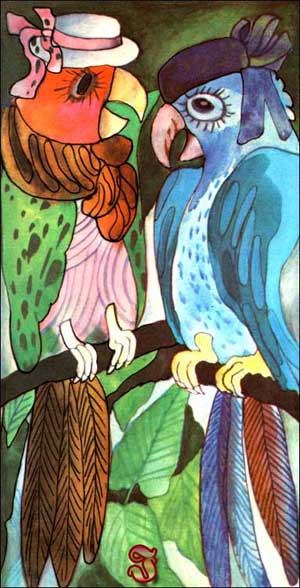 Wiersz K. Datkun- Czerniak pt.: „Czekam na wiosnę”(do nauki na pamięć)Dość mam sanek, nart i śniegu. Chcę już w piłkę grać! Po zielonej trawie biegać, w berka sobie grać! Dość mam chlapy i roztopów, szarych smutnych dni. Przybądź wiosno jak najprędzej, rozchmurz niebo mi. Przynieś kwiaty, promień słonka, zieleń liści, ptaków śpiew. Niech zadźwięczy pieśń skowronka. Przybądź, przybądź  proszę cię!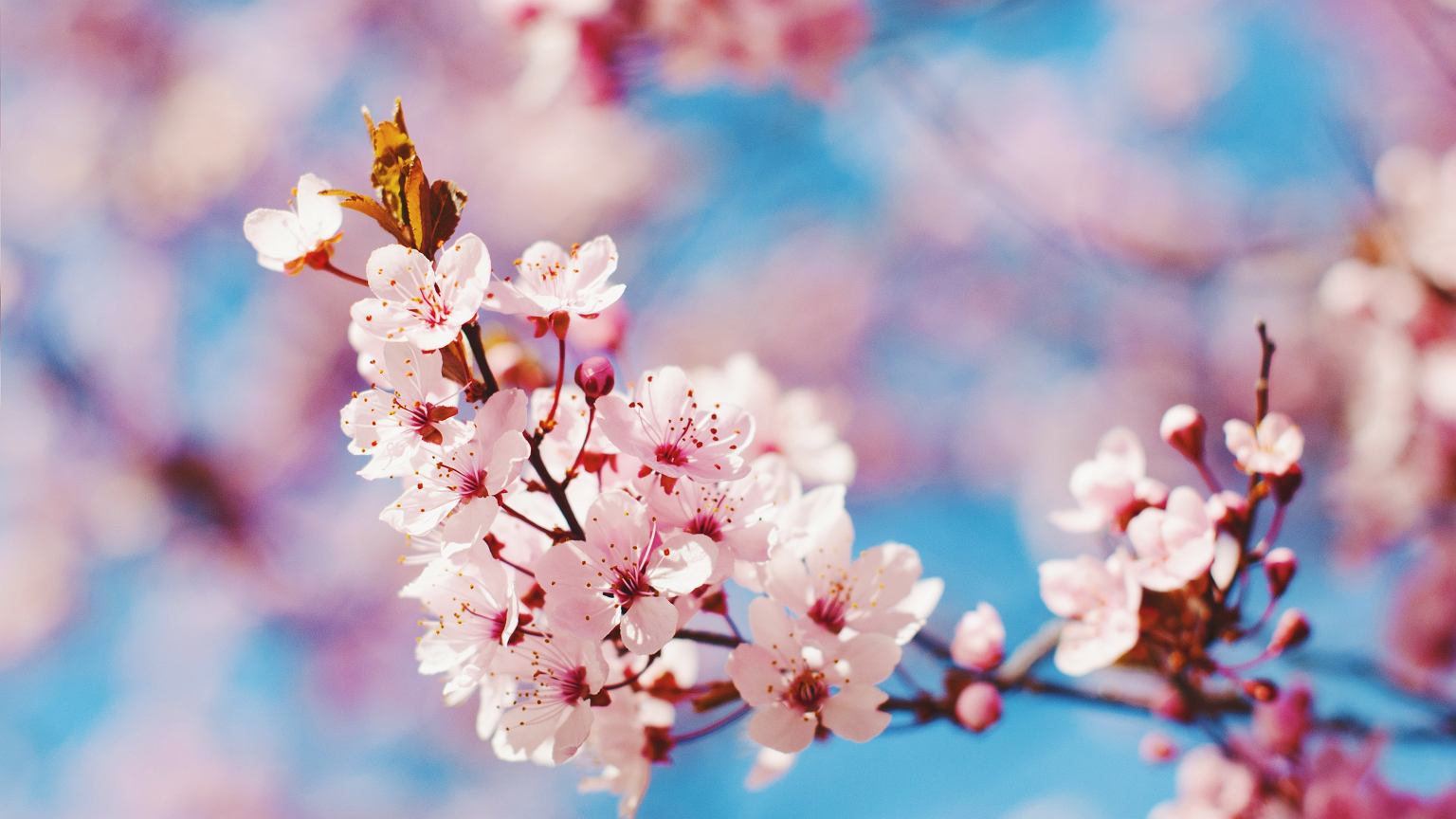 